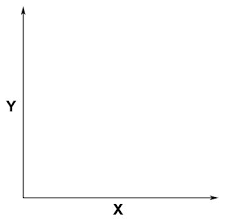 Le périmètre L’aire maximale  Les dimensions 40 cm50 cm60 cm70 cm80 cm90 cm100 cm